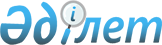 Об утверждении перечня продукции, подлежащей обязательной оценке соответствия требованиям технического регламента Таможенного союза "О безопасности сельскохозяйственных и лесохозяйственных тракторов и прицепов к ним" (ТР ТС 031/2012), в отношении которой при помещении под таможенные процедуры подтверждается соблюдение мер технического регулированияРешение Коллегии Евразийской экономической комиссии от 5 октября 2023 года № 136.
      В соответствии с пунктом 8 Протокола о техническом регулировании в рамках Евразийского экономического союза (приложение № 9 к Договору о Евразийском экономическом союзе от 29 мая 2014 года) и пунктом 8 приложения № 2 к Регламенту работы Евразийской экономической комиссии, утвержденному Решением Высшего Евразийского экономического совета от 23 декабря 2014 г. № 98, в целях реализации подпункта "а"  пункта 2 Порядка ввоза на таможенную территорию Евразийского экономического союза продукции, подлежащей обязательной оценке соответствия на таможенной территории Евразийского экономического союза, утвержденного Решением Совета Евразийской экономической комиссии от 12 ноября 2021 г. № 130, Коллегия Евразийской экономической комиссии решила:
      1. Утвердить прилагаемый перечень продукции, подлежащей обязательной оценке соответствия требованиям технического регламента Таможенного союза "О безопасности сельскохозяйственных и лесохозяйственных тракторов и прицепов к ним" (ТР ТС 031/2012), в отношении которой при помещении под таможенные процедуры подтверждается соблюдение мер технического регулирования.
      2. Признать утратившими силу:
      Решение Коллегии Евразийской экономической комиссии от 12 апреля 2016 г. № 30 "Об утверждении перечня продукции, в отношении которой подача таможенной декларации сопровождается представлением документа об оценке соответствия (сведений о документе об оценке соответствия) требованиям технического регламента Таможенного союза "О безопасности сельскохозяйственных и лесохозяйственных тракторов и прицепов к ним" (ТР ТС 031/2012)";
      пункт 3 приложения к Решению Коллегии Евразийской экономической комиссии от 21 марта 2017 г. № 30 "О внесении изменений в некоторые решения Коллегии Евразийской экономической комиссии";
      пункт 2 приложения к Решению Коллегии Евразийской экономической комиссии от 28 декабря 2021 г. № 192 "О внесении изменений в некоторые решения Коллегии Евразийской экономической комиссии".
      3. Настоящее Решение вступает в силу по истечении 30 календарных дней с даты его официального опубликования. ПЕРЕЧЕНЬ продукции, подлежащей обязательной оценке соответствия требованиям технического регламента Таможенного союза "О безопасности сельскохозяйственных и лесохозяйственных тракторов и прицепов к ним" (ТР ТС 031/2012), в отношении которой при помещении под таможенные процедуры подтверждается соблюдение мер технического регулирования 
      Примечания: 1. Для целей применения настоящего перечня необходимо руководствоваться как наименованием продукции, так и кодом ТН ВЭД ЕАЭС.
      2. Настоящий перечень не распространяется на следующую продукцию, указанную в пункте 2 статьи 1 технического регламента Таможенного союза "О безопасности сельскохозяйственных и лесохозяйственных тракторов и прицепов к ним" (ТР ТС 031/2012):
      а) тракторы малогабаритные и прицепы к ним;
      б) прицепы специального назначения;
      в) шасси прицепов.
					© 2012. РГП на ПХВ «Институт законодательства и правовой информации Республики Казахстан» Министерства юстиции Республики Казахстан
				
      Председатель КоллегииЕвразийской экономической комиссии 

М. Мясникович
УТВЕРЖДЕН
Решением Коллегии
Евразийской экономической комиссии
 от 5 сентября 2023 г. № 136
Наименование продукции
Код ТН ВЭД ЕАЭС
Документ об оценке соответствия
Примечание
1
2
3
4
1. Тракторы и прицепы:
1. Тракторы и прицепы:
1. Тракторы и прицепы:
1. Тракторы и прицепы:
1) тракторы сельскохозяйственные и лесохозяйственные колесные, имеющие максимальную расчетную скорость не менее 6 км/ч
8701 92 100 0
8701 92 500 0
8701 93 100 0
8701 93 500 0
8701 94 100 1
8701 94 100 9
8701 94 500 0
8701 95 100 1
8701 95 100 9
8701 95 500 0
сертификат соответствия
2) тракторы сельскохозяйственные и лесохозяйственные гусеничные, имеющие максимальную расчетную скорость не менее 6 км/ч
8701 30 000 9
сертификат соответствия
3) прицепы тракторные, имеющие максимальную расчетную скорость не менее 6 км/ч, предназначенные для перевозки грузов сельскохозяйственного или лесохозяйственного назначения
8716 20 000 0
8716 31 000 0
8716 39 300 9
8716 39 500 1
8716 39 500 9
8716 39 800 5
8716 39 800 8
8716 40 000 0
сертификат соответствия
2. Компоненты тракторов или прицепов:
2. Компоненты тракторов или прицепов:
2. Компоненты тракторов или прицепов:
2. Компоненты тракторов или прицепов:
1) осветительные и светосигнальные приборы:
8512 20 000 9
сертификат соответствия
габаритные огни и сигналы торможения
фонари заднего хода
указатели поворота
фары дальнего света
фары ближнего света
противотуманные фары
задние противотуманные огни
стояночные огни
приспособления для освещения заднего номерного знака
2) светоотражающие приспособления
8708 29 900 9
сертификат соответствия
3) зеркала заднего вида
7009 10 000 9
сертификат соответствия
4) устройства звуковой сигнализации
8512 30 100 9
сертификат соответствия
5) стекла
3926 90 970 9
7007 11 100 9
7007 21 200 9
8708 22 000 9
сертификат соответствия
6) ремни безопасности
8708 21 900 9
сертификат соответствия
7) устройства ограничения скорости
8409 91 000 8
8409 99 000 9
8479 89 970 7
8511 80 000 8
8537 10 910 0
8537 10 980 0
сертификат соответствия
8) спидометры
9029 20 310 9
сертификат соответствия
9) механические тягово-сцепные устройства
8708 29 900 9
8716 90 900 0
сертификат соответствия
10) шины
4011 70 000 0
сертификат соответствия
11) двигатель
8407 32 100 0
8407 32 900 0
8407 33 200 0
8407 33 800 0
8407 34 300 9
8407 34 910 9
8407 34 990 8
8408 20 310 9
8408 20 350 9
8408 20 370 9
8408 20 510 8
8408 20 550 8
8408 20 579 9
8408 20 990 7
сертификат соответствия
12) сиденье оператора
9401 20 000 9
сертификат соответствия
13) кабина
8707 90 900 9
сертификат соответствия
14) оборудование для питания двигателя газообразным топливом:
сертификат соответствия
сжиженным нефтяным газом (СНГ):
газовый баллон
3926 90 970 4
3926 90 970 9
7311 00 110 0
7311 00 130 0
7311 00 190 0
7311 00 300 0
7311 00 910 0
7613 00 000 0
сертификат соответствия
80-процентный стопорный клапан
8481 40 100 0
8481 40 900 9
8481 80 599 0
8481 80 739 9
8481 80 790 0
сертификат соответствия
указатель уровня
9026 20 200 0
9026 20 800 0
9026 80 200 0
9026 80 800 0
9031 80 380 0
9031 80 980 0
9032 89 000 0
сертификат соответствия
предохранительный клапан
8481 40 100 0
8481 40 900 9
8481 80 599 0
8481 80 690 0
сертификат соответствия
дистанционно регулируемый рабочий клапан с ограничительным клапаном
8481 30 990 2
8481 30 990 8
8481 80 599 0
8481 80 690 0
8481 80 739 9
8481 80 790 0
сертификат соответствия
регулятор давления и испаритель
8481 80 591 0
8481 80 599 0
сертификат соответствия
дистанционно регулируемый запорный клапан
8481 30 990 2
8481 30 990 8
8481 80 599 0
8481 80 690 0
8481 80 739 9
8481 80 790 0
сертификат соответствия
заправочный блок
8481 80 739 9
8481 80 790 0
8708 99 970 9
сертификат соответствия
газопроводы и шланги
3917 31 000 8
3917 32 000 1
3917 32 000 9
3917 33 000 9
3917 39 000 1
3917 39 000 8
4009 11 000 0
4009 12 000 9
4009 21 000 0
4009 22 000 9
4009 31 000 0
4009 32 000 0
4009 41 000 0
4009 42 000 0
7304 41 000 8
7304 49 930 9
7304 49 950 9
7304 51 120 0
7304 51 180 0
7304 51 810 9
7304 51 890 9
7304 59 320 0
7304 59 380 0
7304 59 920 9
7304 59 930 0
7304 90 000 9
сертификат соответствия
соединительные газопроводы между компонентами СНГ
3917 31 000 8
3917 32 000 1
3917 32 000 9
3917 33 000 9
3917 39 000 1
3917 39 000 8
4009 11 000 0
4009 12 000 9
4009 21 000 0
4009 22 000 9
4009 31 000 0
4009 32 000 0
4009 41 000 0
4009 42 000 0
7304 41 000 8
7304 49 930 9
7304 49 950 9
7304 51 120 0
7304 51 180 0
7304 51 810 9
7304 51 890 9
7304 59 320 0
7304 59 380 0
7304 59 920 9
7304 59 930 0
7304 90 000 9
сертификат соответствия
инжектор, газонагнетатель или газосмеситель
8409 91 000 2
8409 91 000 8
8409 99 000 9
сертификат соответствия
электронный блок управления
8537 10 100 0
8537 10 910 0
8537 10 980 0
сертификат соответствия
ограничитель давления
8481 40 100 0
8481 40 900 9
8481 80 690 0
сертификат соответствия
обратный клапан
8481 30 910 8
8481 30 990 2
8481 30 990 8
8481 80 599 0
8481 80 690 0
сертификат соответствия
предохранительный клапан газопровода
8481 40 100 0
8481 40 900 9
8481 80 599 0
8481 80 690 0
сертификат соответствия
газовый дозатор
8481 80 690 0
9031 80 380 0
9031 80 980 0
9032 89 000 0
сертификат соответствия
фильтр
3926 90 970 9
8421 31 000 0
сертификат соответствия
датчик давления и температуры
9026 20 200 0
9026 20 800 0
9026 80 200 0
9026 80 800 0
9031 80 380 0
9031 80 980 0
9032 89 000 0
сертификат соответствия
топливный насос
8413 30 200 8
8413 30 800 8
сертификат соответствия
заизолированный переходник системы питания
8409 91 000 2
8409 91 000 8
8409 99 000 9
8481 80 690 0
сертификат соответствия
соединительный патрубок подачи резервного топлива
3917 31 000 8
3917 32 000 1
3917 32 000 9
3917 33 000 9
3917 39 000 1
3917 39 000 8
4009 11 000 0
4009 12 000 9
4009 21 000 0
4009 22 000 9
4009 31 000 0
4009 32 000 0
4009 41 000 0
4009 42 000 0
7304 41 000 8
7304 49 930 9
7304 49 950 9
7304 51 120 0
7304 51 180 0
7304 51 810 9
7304 51 890 9
7304 59 320 0
7304 59 380 0
7304 59 920 9
7304 59 930 0
7304 90 000 9
сертификат соответствия
система переключения на различные виды топлива
8536 50 110 9
8536 50 150 9
8536 50 190 6
8536 50 800 8
8708 99 970 9
сертификат соответствия
топливопроводы
3917 31 000 8
3917 32 000 1
3917 32 000 9
3917 33 000 9
3917 39 000 1
3917 39 000 8
4009 11 000 0
4009 12 000 9
4009 21 000 0
4009 22 000 9
4009 31 000 0
4009 32 000 0
4009 41 000 0
4009 42 000 0
7304 41 000 8
7304 49 930 9
7304 49 950 9
7304 51 120 0
7304 51 180 0
7304 51 810 9
7304 51 890 9
7304 59 320 0
7304 59 380 0
7304 59 920 9
7304 59 930 0
7304 90 000 9
сертификат соответствия
компримированным природным газом (КПГ):
сертификат соответствия
баллоны
3926 90 970 4
3926 90 970 9
7311 00 110 0
7311 00 130 0
7311 00 190 0
7311 00 300 0
7311 00 910 0
7613 00 000 0
сертификат соответствия
ручной вентиль
8481 80 819 9
8481 80 990 3
8481 80 990 7
сертификат соответствия
автоматический клапан
8481 30 990 2
8481 30 990 8
8481 80 599 0
8481 80 690 0
8481 80 739 9
8481 80 790 0
8481 80 990 3
8481 80 990 7
сертификат соответствия
предохранительное устройство
8481 40 100 0
8481 40 900 9
8481 80 599 0
8481 80 690 0
8481 80 990 3
8481 80 990 7
сертификат соответствия
ограничительное устройство
8481 40 100 0
8481 40 900 9
8481 80 599 0
8481 80 739 9
8481 80 790 0
8481 80 990 3
8481 80 990 7
сертификат соответствия
контрольный клапан или обратный клапан
8481 30 910 8
8481 30 990 2
8481 30 990 8
8481 80 599 0
8481 80 690 0
8481 80 990 3
8481 80 990 7
сертификат соответствия
редукционный клапан
8481 80 599 0
8481 80 990 3
8481 80 990 7
сертификат соответствия
предохранительный ограничитель давления (срабатывающий при определенной температуре)
8481 40 100 0
8481 40 900 9
8481 80 510 0
8481 80 591 0
8481 80 599 0
8481 80 690 0
8481 80 990 3
8481 80 990 7
сертификат соответствия
ограничительный клапан
8481 40 100 0
8481 40 900 9
8481 80 599 0
8481 80 690 0
8481 80 990 3
8481 80 990 7
сертификат соответствия
предохранительный ограничитель давления (срабатывающий при определенном давлении)
8481 40 100 0
8481 40 900 9
8481 80 591 0
8481 80 599 0
8481 80 690 0
8481 80 990 3
8481 80 990 7
сертификат соответствия
соединительный патрубок подачи резервного топлива
3917 31 000 8
3917 32 000 1
3917 32 000 9
3917 33 000 9
3917 39 000 1
3917 39 000 8
4009 11 000 0
4009 12 000 9
4009 21 000 0
4009 22 000 9
4009 31 000 0
4009 32 000 0
4009 41 000 0
4009 42 000 0
7304 41 000 8
7304 49 930 9
7304 49 950 9
7304 51 120 0
7304 51 180 0
7304 51 810 9
7304 51 890 9
7304 59 320 0
7304 59 380 0
7304 59 920 9
7304 59 930 0
7304 90 000 9
сертификат соответствия
система переключения на различные виды топлива
8536 50 110 9
8536 50 150 9
8536 50 190 6
8536 50 800 8
8708 99 970 9
сертификат соответствия
гибкий топливопровод – шланги
3917 31 000 8
3917 32 000 1
3917 32 000 9
3917 33 000 9
3917 39 000 1
3917 39 000 8
4009 11 000 0
4009 12 000 9
4009 21 000 0
4009 22 000 9
4009 31 000 0
4009 32 000 0
4009 41 000 0
4009 42 000 0
сертификат соответствия
фильтр КПГ
3926 90 970 9
8421 31 000 0
сертификат соответствия
регулятор давления
8481 80 591 0
8481 80 599 0
сертификат соответствия
датчик давления и температуры
9026 20 200 0
9026 20 800 0
9026 80 200 0
9026 80 800 0
9031 80 380 0
9031 80 980 0
9032 89 000 0
сертификат соответствия
сертификат соответствия
заправочный блок или узел
8481 80 739 9
8481 80 790 0
8708 99 970 9
сертификат соответствия
сертификат соответствия
регулятор подачи газа и газовоздушный смеситель или инжектор
8409 91 000 2
8409 91 000 8
8409 99 000 9
сертификат соответствия